الكــــــــــرة الأرضيــة الأرض كوكب تابع للمجموعة الشمسية الشمس هي مصدر الضوء والليل والنهار ،والحرارة تدور الأرض حول محورها بسرعة منتظمة ، وهو ما يحدث الليل والنهار ، وتسمى الدورة اليومية .تعني دوران الأرض حول محورها من الغرب إلى الشرق أمام الشمس.الأجزاء الشرقية من الكرة الأرضية تسبق الأجزاء الغربية في النهار وفي التوقيت الزمني.مرة واحدة كل 24 ساعة تتم الدورة ثم تأتي الدورة الثانية.نتائج الدورة اليومية تعاقب الليل والنهار حدوث ظاهرة الشروق و الغروب لماذا لا نحس بدوران الارض  ( كحال الطائرة لا يشعر الركاب بحركتها بالرغم من أنها تسير بسرعة 800 كلم / سا ، لأنها تسير بكامل محتوياتها و بسرعة منتظمة )السرعة المنتظمة لدوران الأرضالجاذبية الأرضية للأجسام نحو مركزها  ( وهنا الجاذبية المثلى ، عكس مثلا جاذبية القمر حيث تطاير الاشياء في الهواء، او كجاذبية المشتري حيث تصعب الحركة وتلصق الأجسام بالكوكب).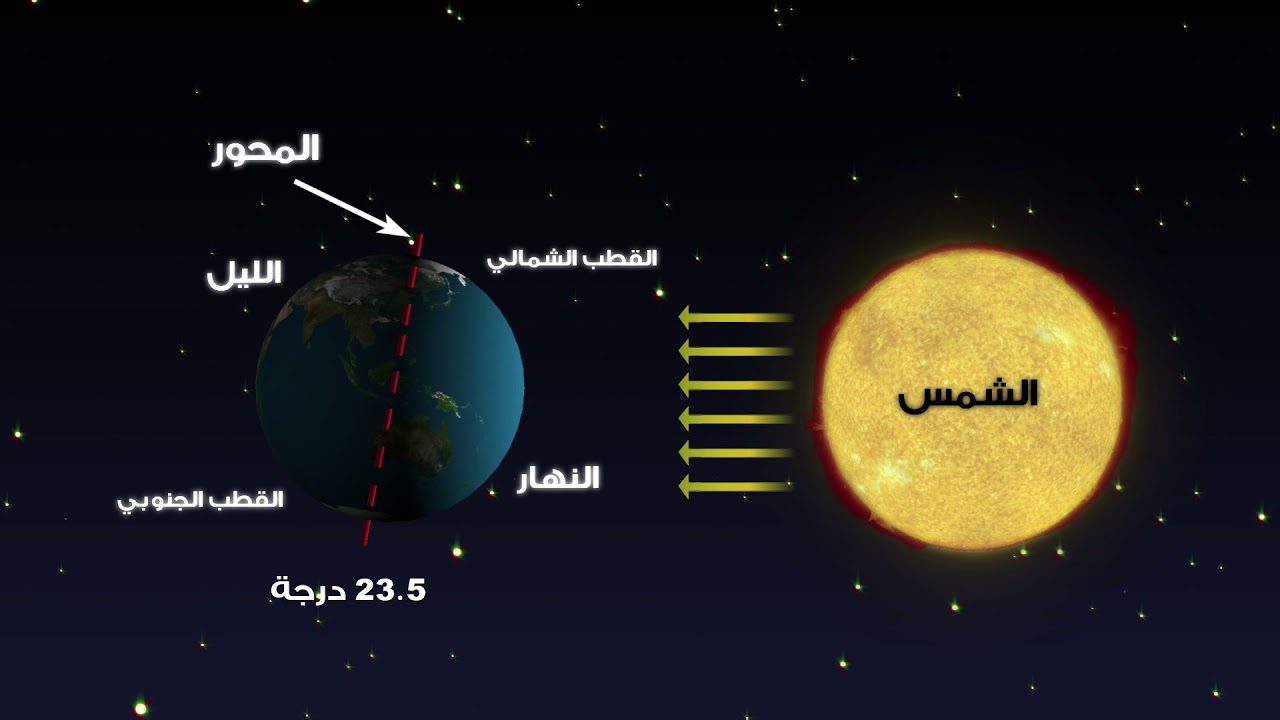 2/ الدورة السنوية ،دوران الأرض حول الشمس من الغرب إلى الشرق كل 365 يوم و 5 ساعة و 48 دقيقة و 46 ثانية مع ميل محورها 23.5 ° ، محدثة الفصول الأربعة . والناتجة أساسا من الفرق في درجات الحرارة .فشكل الأرض الكروي يؤدي إلى اختلاف زاوية سقوط أشعة الشمس ،فالمناطق التي تكون فيها أشعة الشمس عمودية تكون مرتفعة الحرارة ، عكس المناطق التي تكون فيها الأشعة مائلة لان : الأشعة العمودية تأخذ مسافة قصيرة لسقوطها على الأرض و تغطي مساحة قليلة حيث تفقد حرارة قليلة ، واحتكاكها قليل بالغلاف الجوي)إذن اختلاف  درجة الحرارة على مستوى سطح الأرض بسبب اختلاف زاوية سقوط اشعة الشمس وهو ما يؤدي الى حدوث الفصول الأربعة.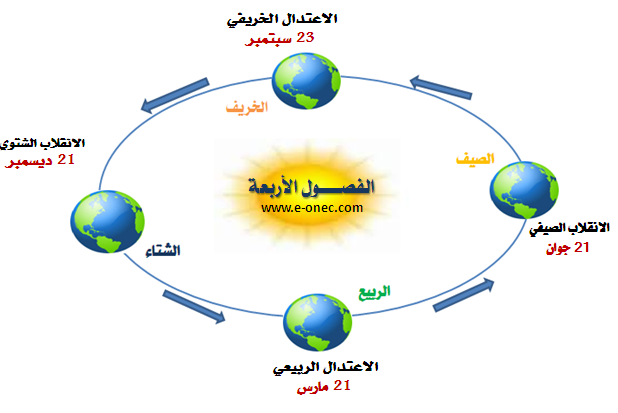 شكل الأرض شكل الأرض منبسط عندما تراه العين ( لان ذلك  جزء صغير من سطح الأرض).ماذا لو كانت الأرض مسطحة : ينتج عنها ثبات في درجات الحرارة  ( أي ثبات المناخ و منه عدم التنوع البيئي من غطاء نباتي و كائنات حية ...) الشكل الكروي للارض تترتب عليه :اختلاف في درجات الحرارة  و يترتب عليه : تنوع المناخ تنوع النبات تنوع في مختلف الكائنات الحية الاخرىأبعاد الأرض  :   الأرض ليست كروية تماما ( الثكل في الصفحة الموالية )منبعجة عند خط الاستواء ( القطر الاستوائي اكبر من القطب القطبي بحوالي 43.2   كلم )مفلطحة عند القطبين 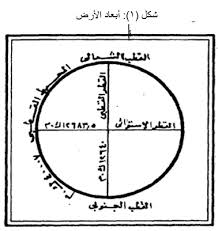 خطوط الطول و دوائر العرض نظرا لكبر مساحة  الأرض فان تحديد موقع معين عليها يعد من الامور الصعبة ،وعليه توصل العلماء لوضع شبكة من الخطرطوط الوهمية ،سميت بخطوط الطول و دوائر العرض .وعليه لتعيين موقع على سطح الارض فاننا نحدد تقاطع خطوط الطول و دوائر العرض.1/ خطوط الطولخطوط وهمية طولية ترسم على شكل الكرة الارضية و الخرائط من القطب الى القكب  ،فهي عبارة عن اصاف دوائر متساوية في الطول عددها  360 خطا ، منها 180 خطا شرق خط غرينيتش  و 180 غربه .وبالتالي فخط الطول الرئيسي هو خط غرينيتش و درجته 0° .( تم تحديده سنة 1884 من مجموعة من علماء الجغرافيا والفلك و المجتمعين في بلدة غرينيتش قرب لندن ).فوائدها :تحديد المواقع على سطح الكرة الارضية معرفة الزمن في مختلف جهات الأرض ، حيث تم تقسيم دول العالم الى 24 منطقة زمنية كل منطقة تعادل 15خط  و تساوي 1 ساعة ، أي بين كل خط و خط 4 دقائق . يلاحظ أن الزمن شرق غرىينيتش يسبق الزمن غرب غرينيتش ( الزمن يزيد كلما اتجهنا شرقا و يقل كلما اتجهنا غربا ).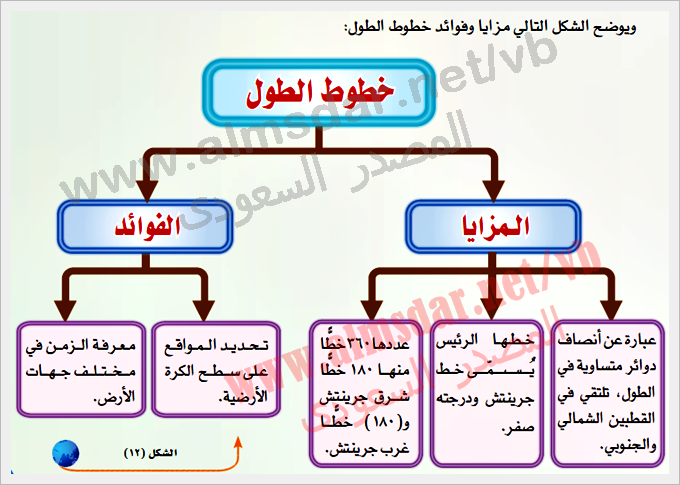 2/ دوائر العرض دوائر وهمية ترسم على شكل الكرة الأرضية والخرائط  وعددها 180 دائرة ، الدائرة الاستوائية  ودرجتها 0°تقسم العالم (الكرة الارضية) الى قسمين شمالي وجنوبي .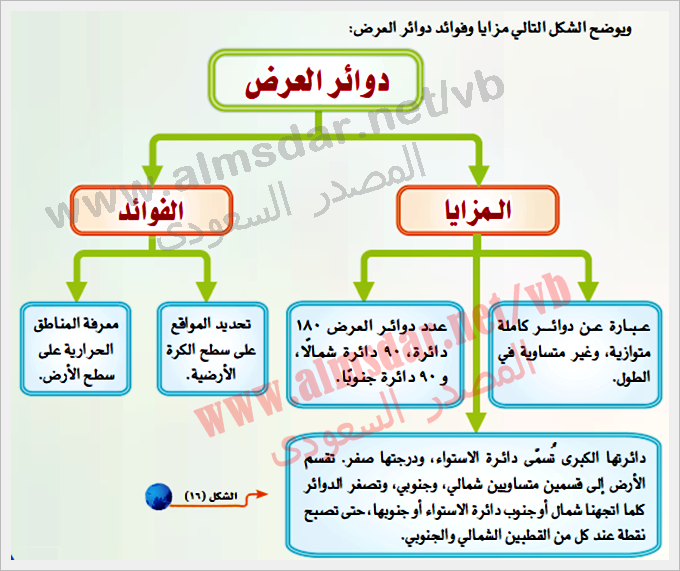 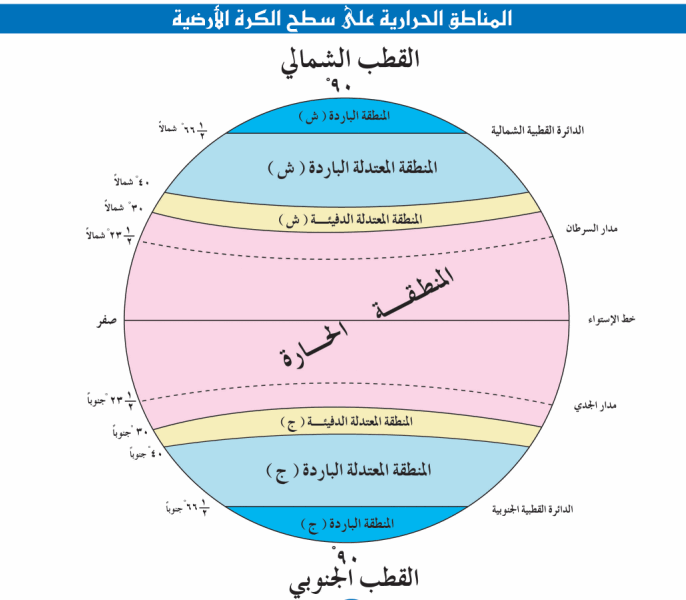 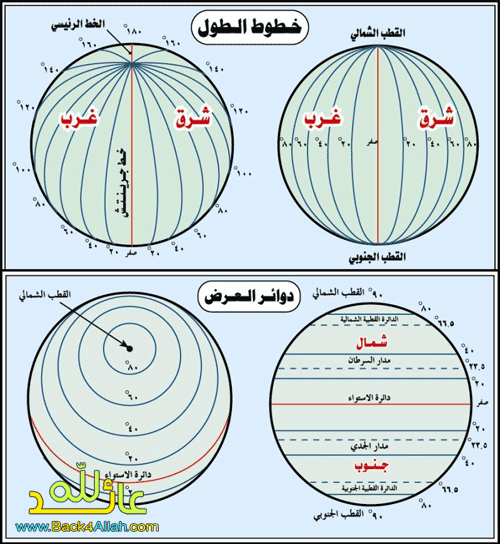 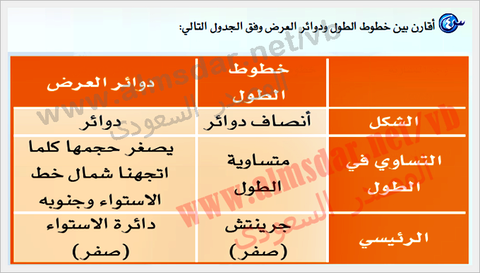 